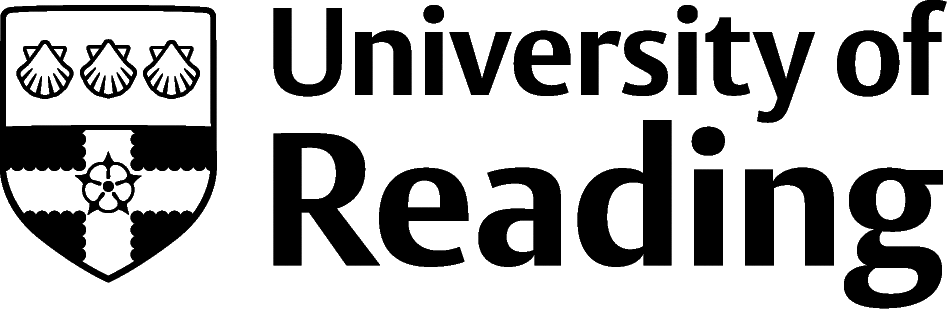 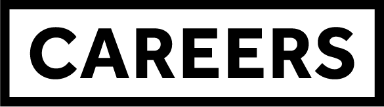 PropertyOverviewThis sector profile concentrates on the graduate surveyor role. Surveyors manage, sell or lease land and property. They also value and survey property within commercial, residential or rural sectors. For other property-related roles including housing, historic building management and planning take a look at Prospects.Aside from the roles mentioned below, there are several more surveying-related roles for graduates. Each role requires a slightly different skillset. For example, commercial firms typically have main offices in larger cities and commercial centres whereas rural property roles tend to attract those who want to work in the countryside and have an interest in sustainability.Generally, property tends to attract highly numerate graduates interested in a commercially focused role that involves working directly with clients. The job market is currently buoyant, particularly for residential and commercial roles.RolesEach job title links through to a broad job description, salary and conditions, entry requirements, typical recruiters, and links to further useful information. Commercial & residential surveyorsRural surveyorsPlanning and development surveyorsMinerals surveyorQuantity surveyorBuilding control surveyorBuilding ExperienceWork experience in this sector is often helpful and valued by employers. Many RICS degrees involve placement opportunities which allow you to develop experience and knowledge about the sector. Industry awareness is important, and you can keep up to date by following publications like the Estates Gazette or Property Week. Anything that gives you insight into the property sector will be beneficial. For example, connecting with potential employers at Careers fairs and talking to them about the industry may help you make connections and gain knowledge.Finding OpportunitiesCheck My Jobs Online for vacancies and visit campus career fairs and employer presentations to find out more about which employers are advertising vacancies and coming onto campus.Becoming a student member of one of the professional bodies, such as the Royal Institute of Chartered Surveyors (rics.org) can offer member benefits, talks, events and volunteering and campus ambassador opportunities, with the chance to meet industry professionals. Industry Jobs Ricsrecruit.com | PropertyWeek4Jobs.com | PRWeek (PR industry)Further Study/ResearchUniversity of Reading | Find a Masters | Find a PhDGraduate Jobsprospects.ac.uk | targetjobs.co.uk | milkround.com | ratemyplacement.co.uk | gradcracker.com Exploring FurtherWhy become a surveyor? (rics.org) – RICS guide to training and working as a surveyorCareersinconstruction.com/jobs – national/international jobs for the construction industry plus careers adviceThe skills and knowledge you’ve developed in your degree will be valuable in a wide range of roles and sectors. If you’re thinking of looking further afield but aren’t sure where to start, why not book an appointment with one of our Careers Consultants? Remember, graduates can use the Careers Centre for up to two years after they graduate. Explore our Careers Blog for more industry guidance and useful careers advice!